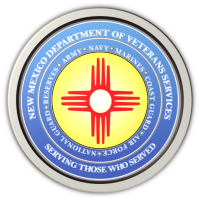 Michelle Lujan Grisham                                                                                                GovernorSonya L. Smith                                                                                                             Cabinet SecretaryMemorial Day Video Now Posted on the DVS WebsiteThe video of the 2021 Memorial Day ceremony at the Vietnam Veterans Memorial in Angel Fire is now posted on the DVS website. Here is the link:

https://youtu.be/m3EtqNzYBVIThe video begins with a brief Memorial Day message from DVS Secretary Sonya L. Smith…which is then followed by video highlights of the ceremony.###